Publicado en  el 21/12/2015 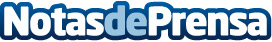 Propuesta sobre nueva tipología del maltrato infantil que amplíe las formas de maltrato sexualLa Academia Española de Sexología y Medicina Sexual ha publicado el documento Nueva tipología de Maltrato Infantil en el que propone que se amplíe el concepto de maltrato sexual y se señalen subtipos, así como que se incluyan también las omisiones de cuidados básicos en el campo del desarrollo sexual y afectivoDatos de contacto:Nota de prensa publicada en: https://www.notasdeprensa.es/propuesta-sobre-nueva-tipologia-del-maltrato_1 Categorias: Infantil Ocio para niños http://www.notasdeprensa.es